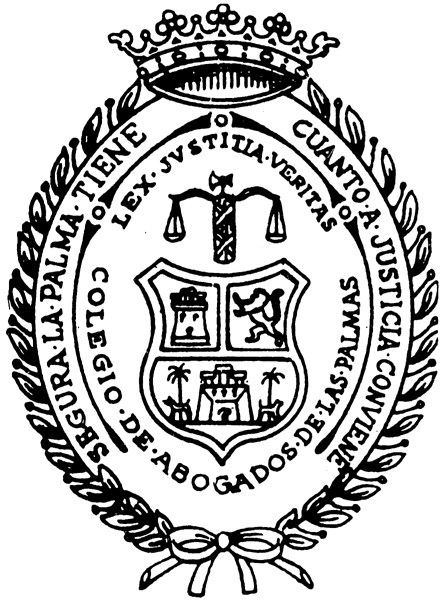 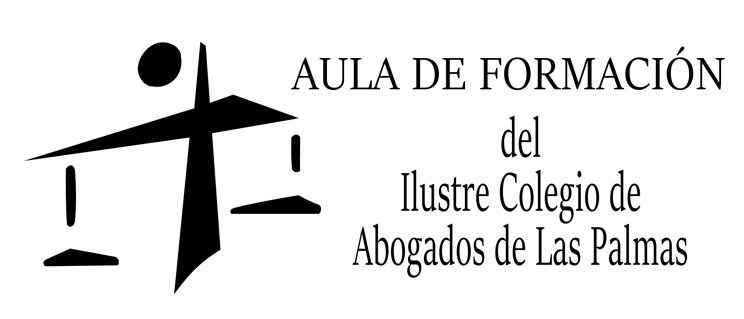 BOLETÍN DE INSCRIPCIÓNCURSO ICALPA Online“CUESTIONES PRÁCTICAS DE RELEVANCIA SOBRE LA NUEVA LEY DE VIVIENDA”Lunes, 03 de julio de 2023 (16:00 h. insular canaria)Organiza: Aula de Formación del Ilustre Colegio de Abogados de Las Palmas. Lugar de celebración: Plataforma online Zoom del ICALPAFecha del Curso: Lunes, 03 de julio de 2023 (16:00 h. insular canaria)Apellidos:  Nombre: N.I.F.:   Dirección:   :  E-mail: Nº Colegiado ICALPA:Colegiados de la Asociación de Jóvenes Abogados de Las Palmas (AJA Las Palmas):                     Sí ☐ Adjuntar fotocopia credencial asociado.Alumnos Universidad de LPGC/Alumnos Master Abogacía ULPGC/Alumnos Universidad del Atlántico Medio/Alumnos Universidad Internacional de La Rioja:   		      Sí ☐Adjuntar fotocopia carnet estudiante/hoja matrícula.Colegiados del Ilustre Colegio de Abogados de Las Palmas .……………………………..25 Euros ☐Colegiados de la Asociación de Jóvenes Abogados de Las Palmas (AJA Las Palmas)…..15 Euros ☐Alumnos de la Universidad de LPGC, Alumnos del Master Abogacía ULPGC,  Alumnos de la Universidad del Atlántico Medio y Alumnos de la UniversidadInternacional La Rioja……………………..……………………………………………...10 Euros ☐Funcionarios de la Administración de Justicia de la Comunidad Autónoma de Canarias…30 Euros ☐Resto de asistentes ……………………………………….………………….……….........35 Euros ☐ FORMA DE PAGO:Mediante transferencia bancaria o ingreso en la cuenta que se indica a continuación (se deberá adjuntar copia de la orden de transferencia o ingreso, con indicación en el concepto del Curso:INFORMACION BÁSICA SOBRE PROTECCION DE DATOSReglamento (UE) 2016/679 del Parlamento Europeo y del Consejo, de 27 de abril de 2016, relativo a la protección de las personas físicas en lo que respecta al tratamiento de datos personales y a la libre circulación de estos datosPodrá ampliar esta información en www.colegiodeabogadosdelaspalmas.com , en la política de privacidad del sitio.Una vez cumplimentado, enviar a:  aula@icalpa.com   Enviar el boletín, el comprobante de ingreso bancario y la acreditación requerida(al mismo tiempo)AULA DE FORMACIÓN  928 31 02 00   Ext. 2008El Aula de Formación del ICALPA se reserva el derecho a anular el Curso si no hubiese la asistencia suficiente o por causas organizativas, procediéndose, en su caso, a la devolución de los importes de las cuotas de inscripción a los inscritos que las hayan abonado, respectivamente.Se recuerda que todas las actividades formativas, tanto online como presenciales, organizadas desde la Escuela de Práctica Jurídica de Las Palmas o el Aula de Formación del ICALPA, ya sea de forma única o en colaboración con otras instituciones o corporaciones, tienen absolutamente prohibida la grabación, copia o captación audiovisual de su contenido a través de cualquier medio o soporte técnico, así́ como, y a título enunciativo no taxativo o limitativo, prohibida también su reproducción, difusión, divulgación, exhibición, y distribución privada o pública, cesión, venta, alquiler o préstamo, no pudiéndose ceder su uso parcial o total de ninguna forma, toda vez que se encuentran protegidas por los derechos de propiedad intelectual e industrial de sus respectivos autores y/o propietarios.En los Cursos online, cada asistente sólo podrá acceder al Curso a través de un correo que deberá consignar expresamente a tal fin y con el que deberá registrase, no siendo posible el acceso al Curso de dos o más asistentes con un mismo o idéntico correo. Aunque el sistema admita, inicialmente, la inscripción de dos a más asistentes con un mismo o idéntico correo, el acceso al Curso sólo se permitirá a uno sólo de ellos, esto es, al primero que se conecte con ese correo, denegándose el acceso al resto de inscritos.Para la expedición del certificado de asistencia online, necesariamente, deberá figurar conectado, telemáticamente, durante todas las horas lectivas del Curso, según informe emitido por la plataforma Zoom. No se expedirán certificados de asistencia haciendo constar periodos de tiempo de conexión online parciales o que sean inferiores al de la duración total del Curso.BSCH: ES19-0049-1881-44-2310162239Titular de la cuenta: Ilustre Colegio de Abogados de Las PalmasRESPONSABLECOLEGIO DE ABOGADOS DE LAS PALMASFINALIDADLa finalidad del tratamiento será la gestión y divulgación de las acciones formativas de la escuela de práctica jurídica, del master y del aula de formación.LEGITIMACIÓNConsentimiento del titular. Relación legal. Interés legítimo.DESTINATARIOSNo se prevén cesiones de datos salvo aquellas impuestas por ley.DERECHOSAcceso, rectificación o supresión, entre otros.PLAZO DE CONSERVACIÓNMientras se mantenga la relación profesional y, en caso de cese, los plazos legales obligatorios.